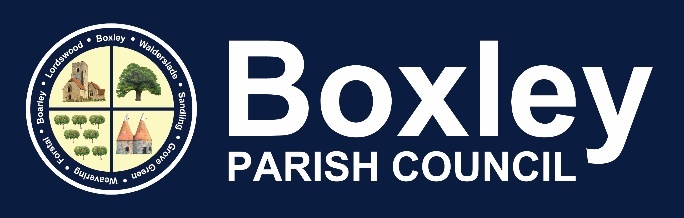 A G E N D ATo All Members of the Council, Press and PublicThere will be a meeting of the Estates Committee on Monday 16th October 2023 at Beechen Hall, Wildfell Close Chatham ME5 9RU commencing at 7.30 pm when it is proposed to transact the following business: Daniela BaylisDaniela BaylisClerk to the Council								Date 10th October 2023 1.Apologies and Non-AttendanceTo consider if apologies are acceptable.2.Declaration of Interest or LobbyingMembers are required to declare any interests, requests for dispensation, lobbying or changes to the Register of Interests.3.Minutes of Previous Meeting (Pages 3-6)To consider the minutes of the prior meeting and if in order to sign as a true record. Adjourn the meeting to allow the public or press to commentAdjourn the meeting to allow the public or press to comment4.Matters Arising from Previous MinutesAny other matters arising from the minutes of the previous meeting.5.October Task list  (Pages 24-26)6.Out Of Meeting Decisions to RatifyNone on this Agenda.7.Beechen Hall7.1Income & Expenditure Scribe report. (Pages 7) 7.2Account balances. (Page 8)7.3Budget. (Papers to follow)7.4Regular Hall Hire Fees.  (Page 8)7.5Regular Hirers report.  (Page 9)7.6Casual Hires Report. (Page 9)7.7Car Park Cleaning. (Page 9)7.8Continued Use of Hand Sanitising Dispenser.  (Page 10)7.9Plastic Chair Caps. (Page 10)7.10PAT testing equipment for Parish Caretaker. (Page 10)7.11Hall Costings Report/Business Plan.Work deferred until bookkeeping has been caught up on.7.12Regular Hire Condition Cleaning Charge Amendment.  (Page 10).7.13Fire Alarm System. (Page 11)7.14Use of Beechen hall for a KALC area meeting.  (Page 11)	8.Matters for Information9.Dove Hill Allotments9.1Composting Toilet. (Page 11)9.2Pest Control. (Page 11)9.3Inspections.  (Page 12)9.4Entrance Road.  (Page 12)9.5Formation of an Allotment Association.  (Page 13)9.6General Report.  (Page 15)9.7Celebration related to the 10 year anniversary.  (Page 15)10.Parish Managed Play Areas/Open Spaces10.1Impton Lane Open Space.  (Page 15) 10.2Franklin Drive Play Area.  (Page 15).10.3Weavering Diamond Jubilee Orchard. (Page 15).10.4Other Parish Areas. (Page 17). 10.5Leaflet dispensers.  (Page 18).11.Policies and Procedures for Review11.1Village Hall Grant Policy.  (Page 19 – minor amendment)11.2Village Hall Grant Application Form.  (Page 20 - no changes)11.3Use of Parish Council Open Spaces.  (Page 22)11.4Grounds Maintenance Contract.  (Page 22)11.5Electrical Safety Maintenance Contract.  (Page 232)11.6Caretaking staff pay rises, conditions and amendments to hours.  (Page 23)11.7Review of caretaker training needs.  (Page 23)12.Boxley Churchyard (Page 23)13.Parish Property14.Matters for Decision15.Date of Next MeetingMonday 18th December 2023 commencing at 7.30 pm at Beechen Hall. Items for the agenda must be with the parish office no later than 11th December 2023.  